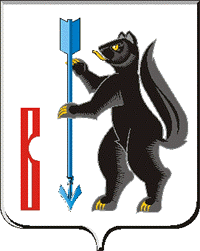  АДМИНИСТРАЦИЯ ГОРОДСКОГО ОКРУГА ВЕРХОТУРСКИЙП О С Т А Н О В Л Е Н И Еот 11.07.2019г. № 570г. ВерхотурьеО внесении изменений в Устав Муниципального бюджетного учреждения культуры «Центр культуры» городского округа Верхотурский, утвержденный постановлением Администрации городского округа Верхотурский от 24.03.2014г. № 211 «Об утверждении Устава Муниципального бюджетного учреждения культуры«Центр культуры» городского округа Верхотурский»В соответствии с Гражданским кодексом Российской Федерации, федеральными законами от 11 января 1996 года № 7-ФЗ «О некоммерческих организациях», от 06 октября 2003 года № 131-ФЗ «Об общих принципах организации местного самоуправления в Российской Федерации», от 06 марта 2006 года № 35-ФЗ «О противодействии терроризму», постановлением Администрации городского округа Верхотурский от 06.09.2011 № 975 «Об утверждении порядка утверждения и внесения изменений в устав муниципального бюджетного или муниципального казённого учреждения» и в целях исполнения Комплексного плана противодействия идеологии терроризма в Российской Федерации на 2019-2023 годы, утвержденного Президентом Российской Федерации от 28.12.2018 N Пр-2665, руководствуясь Уставом городского округа Верхотурский,ПОСТАНОВЛЯЮ:1.Внести в Устав Муниципального бюджетного учреждения культуры «Центр культуры» городского округа Верхотурский, утвержденный постановлением Администрации городского округа Верхотурский от 24.03.2014 № 211 «Об утверждении Устава муниципального бюджетного учреждения культуры «Центр культуры» городского округа Верхотурский», следующие изменения:1) в пункте 8 главы I «Общие положения» слова «дополнительного образования детей в сфере культуры» заменить словами «дополнительного образования в сфере культуры»;2) пункт 14 раздела II «Цель, предмет и виды деятельности Учреждения» изложить в новой редакции:«14.Основной целью деятельности Учреждения является организация досуга и приобщение жителей городского округа Верхотурский к творчеству, культурному развитию и самообразованию, любительскому искусству, создание условий для развития местного традиционного народного художественного творчества, участие в сохранении, возрождении, изучении и развитии народных художественных промыслов и ремесел.»;3) подпункт 1 пункта 16 раздела II «Цель, предмет и виды деятельности Учреждения» дополнить строкой следующего содержания:«создание условий для развития местного традиционного народного художественного творчества, участие в сохранении, возрождении, изучении и развитии народных художественных промыслов и ремесел;»;4) подпункт 15 пункта 22 раздела II «Цель, предмет и виду деятельности Учреждения» изложить в новой редакции «: организация работы кинобара;»;5) пункт 22 раздела II «Цель, предмет и виду деятельности Учреждения» дополнить подпунктом 16 следующего содержания:«16) организация работы сувенирной лавки Дома народных художественных промыслов и ремесел.»;6) в пункте 31 раздела IV «Организация деятельности и порядок управления Учреждением» слова «главой Администрации городского округа Верхотурский» заменить словами «Главой городского округа Верхотурский»;7) в подпункте 10 пункта 34 раздела IV «Организация деятельности и порядок управления Учреждением» слова «муниципальных учреждений культуры городского округа Верхотурский» заменить словом «Учреждения»;8) подпункт 17 пункта 34 раздела IV «Организация деятельности и порядок управления Учреждением» дополнить подпунктами 17.3, 17.4, 17.5 следующего содержания:«17.3) организует и реализует мероприятия Комплексного плана и других мероприятий по противодействию идеологии терроризма;17.4) разрабатывает и реализует меры, направленные на сохранение, возрождение и развитие народных художественных промыслов и ремесел в городском округе Верхотурский;17.5) содействует участию в проектах и программах, в выставках и других мероприятиях в сфере народных художественных промыслов и ремесел;»;9) пункт 37 раздела IV «Организация деятельности и порядок управления Учреждением» дополнить абзацем следующего содержания:«Дом народных художественных промыслов и ремесел (624380, г. Верхотурье, ул. Карла Маркса, д.7.».2.И.о. директора муниципального бюджетного учреждения культуры «Центр культуры» городского округа Верхотурский Гайнановой Н.А. обеспечить государственную регистрацию вносимых изменений и дополнений в Устав Муниципального бюджетного учреждения культуры «Центр культуры» городского округа Верхотурский.3.Опубликовать настоящее постановление в информационном бюллетене «Верхотурская неделя» и разместить на официальном сайте городского округа Верхотурский.4.Контроль исполнения настоящего постановления возложить на заместителя главы Администрации городского округа Верхотурский по социальным вопросам Бердникову Н.Ю.Глава городского округа Верхотурский                                                         А.Г. Лиханов